Załącznik nr 2Po prawej stronie pokoloruj tak samo, jak po lewej stronie. Co otrzymałeś?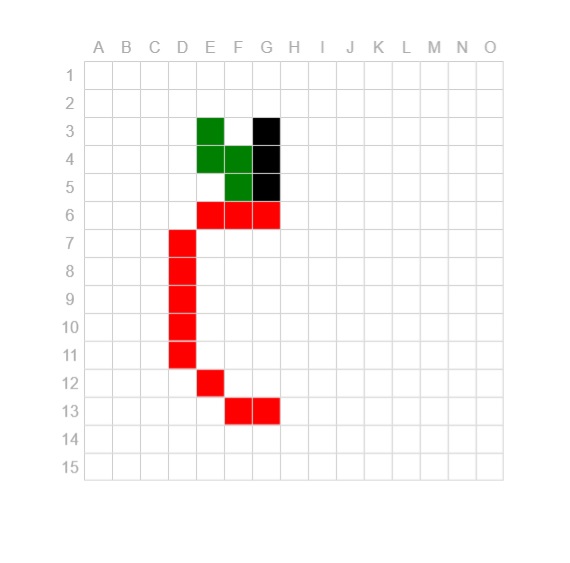 